 St Matthew’s C of E Primary School – Year 5 - Summer 1Remember!Please submit via Google Classroom/Orange Book and read presentation rules below.- Use a pencil for Maths - A blue or black pen or pencil for written work.- Use a ruler to draw straight lines.- Write up to the margin.- If Home Learning is not completed or not completed to the expectations of the class teacher Home Learning will be done during lunch times.- Any work using ICT must be printed out.  We cannot accept work by email or a USB.Weekly Home Learning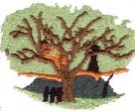 -Weekly spelling practice-Reading for at least 30 minutes, 5 times a week with VIPERS. Record on Google Classroom.-Complete your Mymaths activity online weekly.(All Home Learning will be checked on a Monday)-Weekly spelling practice-Reading for at least 30 minutes, 5 times a week with VIPERS. Record on Google Classroom.-Complete your Mymaths activity online weekly.(All Home Learning will be checked on a Monday)-Weekly spelling practice-Reading for at least 30 minutes, 5 times a week with VIPERS. Record on Google Classroom.-Complete your Mymaths activity online weekly.(All Home Learning will be checked on a Monday)Suggested time to spend on a learning activity = 1 hour (Years 5 and 6)Suggested time to spend on a learning activity = 1 hour (Years 5 and 6)Suggested time to spend on a learning activity = 1 hour (Years 5 and 6)Suggested time to spend on a learning activity = 1 hour (Years 5 and 6)Science & Outside Environment (Science, PE, Healthy lifestyles, Eco issues and investigations)A river’s depth relies on rainfall. Make a rain gauge and keep a record of how much rain falls over 3 weeks. Produce a graph or table to show your results. Create an Athletics P.E lessons that you could teach to younger children. If you were the prime minister, what changes would you make? You need to create a manifesto of all your ideas and how you would make them work and why they are important. Humanities & Citizenship(RE, History, Geography, Moral & Social and Economic awareness)Produce a fact file (this could be a PowerPoint/Google slides) on 3 world rivers. Include as many interesting facts as you can.Research the miracles of Jesus. Which one is your favourite? Why do you like this story? Write a paragraph summarising what happens in the story. Who is involved? What lessons do you think Jesus is trying to teach us through this miracle?EXT: Choose two miracles. Compare them. What is the same? What is different?What makes us British? Research the 5 British Values, then decide what your 5 values would be if you could choose. (What values would you like people to follow?) Creative Arts(Art, Design & technology, Music, drama and dance)Create a game about a British river. Remember to research as much information as possible. Don’t forget the game instructions!Create and label a miracle of Jesus. You might like to draw it, paint it, re-create it using household objects. Use your imagination.Who is everyone in the miracle? What part do they play?Choreograph a dance for Summer from Vivaldi’s Four Seasons.